

BAR - Checklist “Ochtend”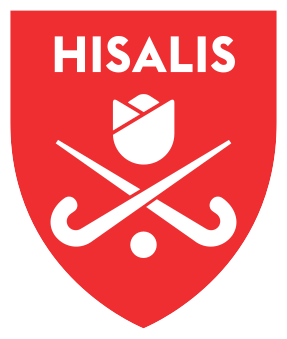      Welkom op je dienst bij Hisalis!Haal de sleutels uit het sleutelkastje op de gevel naast de openslaande deurenOp zaterdagen is al 1 teamgenoot/ouder naar van Maanen en komt dus hij of zij is iets laterDe toegangsdeur van het clubhuis (rechts naast kantine) naar halletje openen met de sleutelAlarmpaneel links aan de muur voor houten deur kantineTik “de alarmcode” in gevolgd door ↓#  (in beeld staat nu “alle secties uitgeschakeld”)Hangslot open maken en deur open schuiven / hangslot aan buitenzijde terug hangen en sluitenLichten aan doen (knoppen links bij deur naar keuken)Op zaterdag graag bierpitchers en glazen opbergen aangezien we geen alcohol schenken op zaterdagKassa aanzetten- tablet knop aan de zijkant indrukken tot je in scherm komt -cashr indrukken bij zwart scherm allemaal nullen indrukken bij wit scherm 1 enterCheck of koffiemachine aanstaat, melk uit voorraadkast pakken en melkbak vullenHet kan zijn dat het apparaat nog steeds geen melk geeft en de afbeeldingen dus donker blijven dan staat de melkbak er niet goed in. Het is soms echt maar een tikje aan de onderkant tegen de melkbak waardoor die het wel doet.Zwarte bekers voor koffie en cappuccinoHot cups (grote bekers) voor thee en latteHard plastic bekers die op apparaat zelf staan zijn voor de chocolademelk, deze moeten retour want zijn reusable dus graag even vermelden wanneer je deze meegeeft.Als de koffiemachine het niet meer doet, ligt dat of aan het feit dat de melk op is of dat het bakje met koffieprut geleegd moet worden, deze zit achter het klepje aan de voorkant van het apparaat. Het apparaat geeft het ook aan.Wanneer de plastic bekers op zijn worden ze vervangen door reusable harde plastic bekers. Hier komt statiegeld op te zitten.Tussendeur openen naar 2e gedeelte clubhuis (hangslot terughangen)- deze alleen open bij slecht weer of erge kou.Lampen aan (knoppen rechts op houten wand achterin of links naast keukendeur – bovenste 2) en check of alles netjes staat, zo niet graag netjes maken en zorg dat er op alle tafels een plantje staat.Toiletdeuren open doen (sleutels liggen in sleutelbakje (groen label) in keukenkastje linksboven in.Toiletpapier en handdoekjes eventueel aanvullen (sleutel zit aan hetzelfde groene label als die van de toiletten). Voorraad ligt in kast tegenover de toiletten en anders achter de deur in het voorraadhok.Deuren bargedeelte naar terras openen (open duwen)Containers voor statiegeld flessen uit de hal of clubhuis halen en deze voor de bardeuren zetten. Zorg dat er ook genoeg afvalcontainers in de buurt staanBloemetjes buiten op de picknicktafels zetten (bij droog weer) Muziek aanzetten (zie beschrijving muziekcomputer)Afzuigkap aanzetten (grijs kastje rechts op stand 5)Frituur aan rond een uur of 10.30 uurAlleen op zondag rond half 12: alles klaarzetten wat de biertap betreft (vanaf 12 uur mag er alcohol geschonken worden)Oven aanzetten 220C (zie beschrijving Oven)Warmhoud kast (links in de wand) aanzetten, 2 drukknoppen en gradenknop (70 C) en waterbakje vullen tot maatstreep *** Als warmhoudkast leeg is dan niet alleen de drukknoppen uitzetten maar ook de draaiknop terugdraaien naar 0. Als je dit laatste niet doet blijft die aanstaan.Wedstrijdscherm aanzetten (TV links) / afstandsbediening bij muziekcomputerVideoscherm aanzetten (TV rechts) / afstandsbediening bij muziekcomputerKoffiebekers aanvullen (karton) bovenop koffieapparaat en waar nodig koffiebonenKoffiebonen kun je het beste met een grote beker bijvullen dan houd je het netjesSuiker / melk / thee aanvullen en op bar zettenMuffins / koeken / kaasstengel en croissants op de bar zetten We hebben nu een kast op de bar staan. Je kunt eventueel 2 icepacks uit de rvs vriezer halen en deze eronder leggen indien je verse broodjes erin legt (dus direct op de bar leggen).Je zou eventueel vanaf 11.30 uur al een broodje of 5 a 6 klaar kunnen maken en op een treetje in de kast op de bar kunnen leggenAls je croissants erin doet dan graag op een treetje met servet in de kast leggen.eitjes koken voor de broodjes filet en gezond – pas pellen wanneer nodigajb niet van alles voorsnijden (ook geen citroen, gember en sinaasappel voor de thee. Het enige wat wel handig is, is een bakje met gesneden sla neerzetten1 bol mozzarella is voor 2 broodjes dus als je nog een helft hebt deze graag in een bakje bewaren met een beetje water erin5 Saucijzenbroodjes op kartonnen onderzettertje in warmhoud kast plaatsen en aanvullen wanneer nodig. Rest kan anders op zondag nog verkocht worden.Broodjes afbakken (10 stuks) wanneer je merkt dat het weer nodig is kun je altijd meer bakken- gaan per zakje van 5, op is op een gegeven moment wel op dus niet om 14 uur nog eens 10 broodjes afbakken) ( zie beschrijving Oven en broodjes afbakken)Terras nalopen / checken of containers leeg zijn / wanneer nodig vegen onder de matten en rest terrasGedurende de dag, zorgen dat je alles bij vult en let ajb op datum bij koek, snoep en frisdrank etc., bij frisdrank sowieso alles wat je bijvult achterin zetten i.v.m. dat iedereen graag een koud drankje heeft.Ergens op zaterdag alle vuilnisbakken op terras en langs de velden verschonenEr moet een vuilniszak in iedere container, graag met Duck tape even vastmaken zodat ze er niet in zakken. Als er geen zak inzit dan toch leegmaken en nieuwe zak erin. Als de zak halfvol is ook legen ajb.Op zaterdag verstrekken wij gratis limonade aan de kinderen. Per team 1 a 2 limonadekannen (niet de pitchers) met bekers meegeven. Bekers moeten terug. Op zondag kunnen ze ook limonade krijgen maar betalen dan €2,- voor een kan.Snacks:In de vriezer onder de bar ligt voorraad van frikadellen, kroketten, bitterballen, bittergarnituur maar ook tosties. Graag bijvullen vanuit de vriezers achter.We hebben kaastosti, ham kaas tosti wit en ham kaas tosti waldkorn, deze kunnen rechtstreeks vanuit de vriezer met plastic en al 20/30 seconden in de magnetron en daarna in het tosti apparaat. Hoe lang is afhankelijk van of het apparaat al vaker is gebruikt die dag. Je begint met 5 minuten maar later kun je deze beter op 3,5/4 zetten en dan desnoods nog wat langer dan dat het verbrand. Tosti snij je schuin doormidden en serveer je op een witte tray met een servet eronderBitterballen kunnen per 10 in een zakje gedaan worden, handig als je een zakje of 10 in de vriezer hebt liggenBittergarnituur hetzelfde hierin gaan in ieder geval 2 bitterballen, 2 kipnuggets, 2 mini frikandellen en dan nog 2x2 van wat we in huis hebbenWe hebben ook grote garnalen (6 in een zakje) en kaasloempia’s, ook 6 in een zakjeEr staan allerlei schalen rechts onder de bar om de bitterballen en dergelijke in te serveren. Er zijn ook zwarte bakjes voor saus. Patat moet 4 minuten in de frituur. Je kunt een bakje vullen als maat. Wanneer het echt druk is kun je ervoor kiezen om geen patat te verkopen.Overdracht naar team wat in de middag de bar draait.LET OP:We hebben 2 containers voor restafval, 1 voor plastic, 1 voor papier/karton en 1 voor glas** Naast de rvs vriezer staat een zwarte mand voor het glas waar geen statiegeld op zit deze graag einde dag in glasbak legen bij de fietsenstalling** De andere zwarte mand is voor het karton ook deze graag einde dag legen in de grote papiercontainer** Zorg dat je achter de bar 1 vuilnisbak voor het plastic gebruikt, deze kun je einde dag ook legen in de PDM containerEr liggen 3 soorten vuilniszakken. Zwarte KOMO zakken zijn voor achter de bar, er liggen 2 soorten blauwe zakken. De ene rol is een stuk breder dan de andere de brede zijn voor binnen voor de grotere bakken (probeer daar dus geen KOMO zak in te doen) en de smallere zijn voor alle buitencontainers- neem Duck tape mee om zak vast te maken en deze er niet invalt.Icepacks liggen naast de bitjes in een doosje, rest voorraad ligt in de keuken in een doos naast de statiegeld kratten. Gebruik: uit de doos pakken en hard tegen het aanrecht aanslaan dan worden ze koud. Er hoeft GEEN theedoek of andere doek omheenAlle sleutels zoals van achterdeur, toiletten, sproeisysteem liggen in het sleutelbakje linksboven in keukenkastjeZwarte bestek is allemaal reusable dus NIET WEGGOOIEN. Gewoon afwassen.
BAR – Checklist “Middag” Ergens op zaterdag de vuilnisbakken op terras en langs de velden verschonen. Doe dit niet pas aan het einde van de dag. Met zijn 2-en het handigste. Er liggen 3 soorten vuilniszakken. Zwarte Komozakken zijn voor achter de bar, er liggen 2 soorten blauwe zakken. De ene zijn breder dan de andere de brede zijn voor binnen voor de grotere bakken en de smallere zijn voor alle buitencontainers- neem Duck tape mee voor het geval zak niet strak genoeg zit en de zak niet in de bak valt.Achtergedeelte clubhuis vegen / vuilnisbakken legen + nieuwe zak (blauw)/ tafels afnemen met sopje / meubels terugplaatsen volgens originele opstelling, lichten uit in achterstuk (knoppen naast keukendeur of rechts achterin in achterstuk) en panelendeur weer dicht en afsluitenPlantjes van de buitentafels binnen zettenContainers voor plastic statiegeld in de gang of voor de openslaande deuren in het clubhuisWijnflessen, appelsapflesjes en het Hisalis jubileum bier zit geen statiegeld op gewoon bij restafvalEventuele gebruikte parasols weer opruimen in bak achter bank in achterste gedeelte en anders op die bakVoorgedeelte bar en achter de bar + keuken vegen / vuilnisbakken legen + nieuwe zak, tafels afnemen met sopje / meubels terugplaatsen volgens originele opstellingAlle vuilniszakken in container bij fietsenstalling (sleutel vuilcontainers in bakje linker keukenkastje)Karton graag in papierbak die ook bij de fietsenstalling staat (let op!! Hier mag geen restafval in)Koffie apparaat reinigen (zie beschrijving reinigen koffieapparaat)- apparaat hoeft niet uitWarmhoud kast uitzetten (draaiknop op 0 en knopjes uit- beide doen anders blijf die warm) / bakje legen en roosters en deurtjes afnemenMagnetron met doekje binnen/buiten afnemenTosti apparaat buitenzijde schoonmaken, uitkloppen en tosti ijzers schoonmakenFrituur uitzetten (knop 2x bovenop) NB! Stekkers blijven erin !! en gradenknop op 180CDeksels er pas op wanneer enigszins afgekoeldFrituurmandjes en deksels schoonmaken in keukenBuiten en bovenzijde frituur afnemen  pas op met water Inductie kookplaat afnemen met doekje (sopje)Ovenroosters schoonmaken/afnemen / binnenkant(onderplaat) wanneer nodig ook afnemen- eventueel nieuw aluminiumfolieAlle RVS werkbanken afnemen met doekje (sopje) en nadrogen met papier of doekAfzuigkap uitzetten (grijs kastje rechts op wand bij afzuiger terugdraaien naar 0)Werkbladen bar en bar blad afnemen met doekje (sopje) en nadrogen met papier of doekOp dagen waar alcohol wordt gebruikt Lekblad bier schoonmaken (boven en onder) lekgoot bier blad schoonmaken met doekje (sopje) en nadrogen met papier of doek / tapzuil afnemen Deuren Koelingen en vriezers afnemenWanneer tijd graag Koelingen Frisdrank / Bier / wijn bijvullen en snoep, chips, koffie etc.Wanneer tijd Kleine vriezer (tegenover frituur) bijvullen Magazijn opruimen / lege verpakkingen weggooien – Bak met karton in papiercontainerCheck graag op zaterdag einde dag of er nog iets uit de vriezer moet voor de zondag (filet, saucijzenbroodjes (mini), brie, mozzarella, ham, kaas)iets over wat niet tot zondag kan neem of geef het mee (croissants, kaasstengels, reeds verwarmde saucijzenbroodjes)Op zondag overgebleven zachte broodjes in vriezer en wat verder over is meegeven of zelf meenemen of weggooien. ** Filet, sla, munt, afgebakken pistolets, saucijzenbroodje**Bar nalopen / checklist nalopenMuziek uitzetten (zie beschrijving muziekcomputer)Deuren, verlichting en (nood) achterdeur bij kleedkamers checken, uit en (af) sluitenDeuren afsluiten voorraadhok en keukenDeuren afsluiten toilet (alleen op zondag)Laatste controle checklist/deuren en vervolgens lichten uit doenKantine verlaten door houten schuifdeurHouten schuifdeur sluiten met hangslotAlarmpaneel links van houten schuifdeurTik “de code” gevolgd door ↓#  Verlaat clubhuis door deur halletje naar terras en sluit buitendeur afSleutels terug in sleutelkastjeBedankt en wel thuis